Gefährdungsbeurteilung – DokumentationKirchengemeinde:Kirchengemeinde:ArbeitsbereichGemeindebüroTätigkeitPfarrsekretärinDatumGefährdung / Belastung             Büroraum / FlächennutzungRisikobewertung
Soll-Zustand

Verantwortlich für die Umsetzung der Maßnahme Wirksamkeitskontrolle
Einschränkung des natürlichen Bewegungsbedarfes des MenschenAnstoßen, Klemmen, Quetschen, Stürzen, StolpernEinnehmen von ungünstigen oder nicht-ergonomischen KörperhaltungenGefühl der Enge, Verletzung der persönlichen DistanzRichtwert von mind. 8-10 m² Grundfläche pro Büroarbeitsplatz wird eingehalten.Bewegungsfläche am Schreibtisch beträgt mind. 1,5 m² (Breite und Tiefe jeweils mind. 1 m). Ausreichende Funktionsflächen zum Öffnen von Fenstern, Türen, Schranktüren und Schubladen sind vorhanden.Ausreichend Stellflächen für sonstige Büromöbel und Büromaschinen (z.B. Drucker, Kopierer) sind vorhanden.…Herr/FrauMaßnahme 
umgesetzt?Ja	NeinBeurteilende/rMaßnahme 
wirksam?Ja	NeinEinschränkung des natürlichen Bewegungsbedarfes des MenschenAnstoßen, Klemmen, Quetschen, Stürzen, StolpernEinnehmen von ungünstigen oder nicht-ergonomischen KörperhaltungenGefühl der Enge, Verletzung der persönlichen Distanz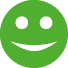 Folgende Abweichungen wurden festgestellt:	Herr/FrauMaßnahme 
umgesetzt?Ja	NeinBeurteilende/rMaßnahme 
wirksam?Ja	NeinEinschränkung des natürlichen Bewegungsbedarfes des MenschenAnstoßen, Klemmen, Quetschen, Stürzen, StolpernEinnehmen von ungünstigen oder nicht-ergonomischen KörperhaltungenGefühl der Enge, Verletzung der persönlichen Distanz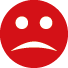 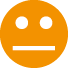 …Herr/FrauMaßnahme 
umgesetzt?Ja	NeinBeurteilende/rMaßnahme 
wirksam?Ja	NeinEinschränkung des natürlichen Bewegungsbedarfes des MenschenAnstoßen, Klemmen, Quetschen, Stürzen, StolpernEinnehmen von ungünstigen oder nicht-ergonomischen KörperhaltungenGefühl der Enge, Verletzung der persönlichen DistanzFolgende Maßnahmen werden ergriffen:Herr/FrauMaßnahme 
umgesetzt?Ja	NeinBeurteilende/rMaßnahme 
wirksam?Ja	NeinEinschränkung des natürlichen Bewegungsbedarfes des MenschenAnstoßen, Klemmen, Quetschen, Stürzen, StolpernEinnehmen von ungünstigen oder nicht-ergonomischen KörperhaltungenGefühl der Enge, Verletzung der persönlichen Distanz…Herr/FrauMaßnahme 
umgesetzt?Ja	NeinBeurteilende/rMaßnahme 
wirksam?Ja	NeinGefährdung / Belastung             BüromöbelRisikobewertung
Soll-Zustand

Verantwortlich für die Umsetzung der Maßnahme Wirksamkeitskontrolle
Stolpern und StürzenElektrische Gefährdungen bei entsprechenden Einbauten 
(z.B. Verkabelung)Zwangs- oder Fehlhaltungen durch ergonomisch ungünstige Gestaltung und Einstellung der MöbelVerletzungen durch Kippen oder Umstürzen von Möbeln, Quetsch- und Scherstellen an bewegten Teilen oder scharfe Ecken und KantenAm Boden liegende elektrische Anschlussleitungen sind mit geeigneten Kabelbrücken gesichert (Schutz gegen Stolperunfälle).Mehrfachsteckdosen sind nicht hintereinander angeschlossen (keine Reihenschaltung).Die Büromöbel sind möglichst GS- oder zusätzlich Ergonomie geprüft; sie sind für die gewerbliche Nutzung im Bürobereich vorgesehen.…Schreibtisch:Die Arbeitsfläche am Schreibtisch beträgt mind. 160x80 cm.Die Schreibtischhöhe von nicht höhenverstellbaren Schreibtischen beträgt 72-76 cm (bei Bedarf werden geeignete Fußstützen zur Verfügung gestellt)....Bürostuhl:ausreichend standsicher (5-strahliges Fußkreuz)Sitzfläche und Rückenlehne höhenverstellbar und Einstellungsmöglichkeit für dynamisches Sitzengebremste, an den an Fußbodenbelag angepasste Rollen (kein Wegrollen des Stuhls bei Entlastung)…Schränke/Regale:Schränke und Regale sind standsicher aufgestellt (Möbel haben hohes Eigengewicht und niedrigen Schwerpunkt oder sind an Decke, Wänden oder untereinander gegen Umstürzen gesichert.Bauelemente (Schubladen, Fachböden, Auszüge) sind gegen unbeabsichtigtes Heraus- oder Herabfallen gesichert.Bei Ablagehöhen von 1,8 m werden geeignete Leitern bzw. Tritte zur Verfügung gestellt.…Herr/FrauMaßnahme 
umgesetzt?Ja	NeinBeurteilende/rMaßnahme 
wirksam?Ja	NeinStolpern und StürzenElektrische Gefährdungen bei entsprechenden Einbauten 
(z.B. Verkabelung)Zwangs- oder Fehlhaltungen durch ergonomisch ungünstige Gestaltung und Einstellung der MöbelVerletzungen durch Kippen oder Umstürzen von Möbeln, Quetsch- und Scherstellen an bewegten Teilen oder scharfe Ecken und KantenFolgende Abweichungen wurden festgestellt:	Herr/FrauMaßnahme 
umgesetzt?Ja	NeinBeurteilende/rMaßnahme 
wirksam?Ja	NeinStolpern und StürzenElektrische Gefährdungen bei entsprechenden Einbauten 
(z.B. Verkabelung)Zwangs- oder Fehlhaltungen durch ergonomisch ungünstige Gestaltung und Einstellung der MöbelVerletzungen durch Kippen oder Umstürzen von Möbeln, Quetsch- und Scherstellen an bewegten Teilen oder scharfe Ecken und Kanten…Herr/FrauMaßnahme 
umgesetzt?Ja	NeinBeurteilende/rMaßnahme 
wirksam?Ja	NeinStolpern und StürzenElektrische Gefährdungen bei entsprechenden Einbauten 
(z.B. Verkabelung)Zwangs- oder Fehlhaltungen durch ergonomisch ungünstige Gestaltung und Einstellung der MöbelVerletzungen durch Kippen oder Umstürzen von Möbeln, Quetsch- und Scherstellen an bewegten Teilen oder scharfe Ecken und KantenFolgende Maßnahmen werden ergriffen:Herr/FrauMaßnahme 
umgesetzt?Ja	NeinBeurteilende/rMaßnahme 
wirksam?Ja	NeinStolpern und StürzenElektrische Gefährdungen bei entsprechenden Einbauten 
(z.B. Verkabelung)Zwangs- oder Fehlhaltungen durch ergonomisch ungünstige Gestaltung und Einstellung der MöbelVerletzungen durch Kippen oder Umstürzen von Möbeln, Quetsch- und Scherstellen an bewegten Teilen oder scharfe Ecken und Kanten…Herr/FrauMaßnahme 
umgesetzt?Ja	NeinBeurteilende/rMaßnahme 
wirksam?Ja	NeinGefährdung / Belastung             Büromaschinen und -geräteRisikobewertung
Soll-Zustand

Verantwortlich für die Umsetzung der Maßnahme Wirksamkeitskontrolle
Elektrischer Stromschlag, z.B. durch defekte Anschlussleitungen oder GehäuseQuetsch-, Scher-, Stich- und Stoßstellen Kippen und Umstürzen Lärm Emissionen von Druckern und KopierernFehlhaltung durch nicht ergonomisch gestaltete BedienelementeDie beschafften Geräte sind möglichst GS- oder zusätzlich Ergonomie geprüft; sie sind für die gewerbliche Nutzung im Bürobereich vorgesehen.Neben den regelmäßig durchgeführten E-Checks prüfen die Beschäftigten die Anschlussleitungen und Gehäuse regelmäßig auf erkennbare Beschädigungen; Mängel werden umgehend beseitigt.Büromaschinen und -geräte sind standsicher aufgestellt; stehen Bürogeräte auf Möbeln, ist sichergestellt, dass diese nicht über Möbelaußenkanten hinausragen.  Es werden geräuscharme Bürogeräte verwendet bzw. beschafft. Drucker und Kopierer werden regelmäßig gewartet.…Herr/FrauMaßnahme 
umgesetzt?Ja	NeinBeurteilende/rMaßnahme 
wirksam?Ja	NeinElektrischer Stromschlag, z.B. durch defekte Anschlussleitungen oder GehäuseQuetsch-, Scher-, Stich- und Stoßstellen Kippen und Umstürzen Lärm Emissionen von Druckern und KopierernFehlhaltung durch nicht ergonomisch gestaltete BedienelementeFolgende Abweichungen wurden festgestellt:	Herr/FrauMaßnahme 
umgesetzt?Ja	NeinBeurteilende/rMaßnahme 
wirksam?Ja	NeinElektrischer Stromschlag, z.B. durch defekte Anschlussleitungen oder GehäuseQuetsch-, Scher-, Stich- und Stoßstellen Kippen und Umstürzen Lärm Emissionen von Druckern und KopierernFehlhaltung durch nicht ergonomisch gestaltete Bedienelemente…Herr/FrauMaßnahme 
umgesetzt?Ja	NeinBeurteilende/rMaßnahme 
wirksam?Ja	NeinElektrischer Stromschlag, z.B. durch defekte Anschlussleitungen oder GehäuseQuetsch-, Scher-, Stich- und Stoßstellen Kippen und Umstürzen Lärm Emissionen von Druckern und KopierernFehlhaltung durch nicht ergonomisch gestaltete BedienelementeFolgende Maßnahmen werden ergriffen:Herr/FrauMaßnahme 
umgesetzt?Ja	NeinBeurteilende/rMaßnahme 
wirksam?Ja	NeinElektrischer Stromschlag, z.B. durch defekte Anschlussleitungen oder GehäuseQuetsch-, Scher-, Stich- und Stoßstellen Kippen und Umstürzen Lärm Emissionen von Druckern und KopierernFehlhaltung durch nicht ergonomisch gestaltete Bedienelemente…Herr/FrauMaßnahme 
umgesetzt?Ja	NeinBeurteilende/rMaßnahme 
wirksam?Ja	NeinGefährdung / Belastung             BeleuchtungRisikobewertung
Soll-Zustand

Verantwortlich für die Umsetzung der Maßnahme Wirksamkeitskontrolle
Belastungen der Augen und des Sehvermögens durch mangelhafte Beleuchtung (z.B. zu geringe Beleuchtungsstärke, Blendung, Reflexionen und Spiegelungen)Nichterkennen von Gefahrenstellen durch schlechte Beleuchtung  Mindestwerte der Beleuchtungsstärke werden eingehalten:Schreiben, Lesen, Bildschirmarbeit: 500 LuxAnspruchsvolle Arbeiten z.B. Technisches Zeichnen: 
750 LuxUmgebungsbereich Bildschirmarbeitsplatz: 300 LuxÄltere Beschäftigte benötigen in der Regel mehr Licht 
(z.B. 750 Lux anstatt 500 Lux).Gleichmäßige Ausleuchtung ist gewährleistet.Blendfreie Beleuchtung ist eingesetzt.Arbeitsflächen, Arbeitstische und Bildschirme sind frei von störenden Reflexionen und Blendungen (z.B. durch geeignete Arbeitsmittel, Aufstellung der Arbeitsplätze mit Blickrichtung parallel zur Fensterfront und ggf. Sonnenschutzvorrichtungen).…Herr/FrauMaßnahme 
umgesetzt?Ja	NeinBeurteilende/rMaßnahme 
wirksam?Ja	NeinBelastungen der Augen und des Sehvermögens durch mangelhafte Beleuchtung (z.B. zu geringe Beleuchtungsstärke, Blendung, Reflexionen und Spiegelungen)Nichterkennen von Gefahrenstellen durch schlechte Beleuchtung  Folgende Abweichungen wurden festgestellt:	Herr/FrauMaßnahme 
umgesetzt?Ja	NeinBeurteilende/rMaßnahme 
wirksam?Ja	NeinBelastungen der Augen und des Sehvermögens durch mangelhafte Beleuchtung (z.B. zu geringe Beleuchtungsstärke, Blendung, Reflexionen und Spiegelungen)Nichterkennen von Gefahrenstellen durch schlechte Beleuchtung  …Herr/FrauMaßnahme 
umgesetzt?Ja	NeinBeurteilende/rMaßnahme 
wirksam?Ja	NeinBelastungen der Augen und des Sehvermögens durch mangelhafte Beleuchtung (z.B. zu geringe Beleuchtungsstärke, Blendung, Reflexionen und Spiegelungen)Nichterkennen von Gefahrenstellen durch schlechte Beleuchtung  Folgende Maßnahmen werden ergriffen:Herr/FrauMaßnahme 
umgesetzt?Ja	NeinBeurteilende/rMaßnahme 
wirksam?Ja	NeinBelastungen der Augen und des Sehvermögens durch mangelhafte Beleuchtung (z.B. zu geringe Beleuchtungsstärke, Blendung, Reflexionen und Spiegelungen)Nichterkennen von Gefahrenstellen durch schlechte Beleuchtung  …Herr/FrauMaßnahme 
umgesetzt?Ja	NeinBeurteilende/rMaßnahme 
wirksam?Ja	NeinGefährdung / BelastungLärm und AkustikRisikobewertung
Soll-Zustand

Verantwortlich für die Umsetzung der Maßnahme Wirksamkeitskontrolle
Beeinträchtigung der Sprachverständlichkeit Zunahme der FehlerhäufigkeitPsychische Belastungen 
(z.B. erhöhte Konzentrationsanforderung, Störungen)Negative Beeinflussung des vegetativen NervensystemsIn Büros ist der Lärm in Abhängigkeit von den ausgeübten Tätigkeiten so gering wie möglich zu halten.Maßnahmen zur Lärmminderung könnten zum Beispiel sein: Lageveränderung (Nutzungsänderung von Räumen).Änderung der Arbeitszeiten und/oder der Öffnungszeiten des Gemeindebüros. Beschaffung von geräuscharmen Arbeitsmitteln (z.B. Drucker, Kopierer) und/oder Auslagerung der Geräte in Technikräumen o.ä.Ggf. schallabsorbierende Maßnahmen im Gemeindebüro nach Beratung durch die Fachkraft für Arbeitssicherheit und/oder eine Fachfirma.…Herr/FrauMaßnahme 
umgesetzt?Ja	NeinBeurteilende/rMaßnahme 
wirksam?Ja	NeinBeeinträchtigung der Sprachverständlichkeit Zunahme der FehlerhäufigkeitPsychische Belastungen 
(z.B. erhöhte Konzentrationsanforderung, Störungen)Negative Beeinflussung des vegetativen NervensystemsFolgende Abweichungen wurden festgestellt	Herr/FrauMaßnahme 
umgesetzt?Ja	NeinBeurteilende/rMaßnahme 
wirksam?Ja	NeinBeeinträchtigung der Sprachverständlichkeit Zunahme der FehlerhäufigkeitPsychische Belastungen 
(z.B. erhöhte Konzentrationsanforderung, Störungen)Negative Beeinflussung des vegetativen Nervensystems…Herr/FrauMaßnahme 
umgesetzt?Ja	NeinBeurteilende/rMaßnahme 
wirksam?Ja	NeinBeeinträchtigung der Sprachverständlichkeit Zunahme der FehlerhäufigkeitPsychische Belastungen 
(z.B. erhöhte Konzentrationsanforderung, Störungen)Negative Beeinflussung des vegetativen NervensystemsFolgende Maßnahmen werden ergriffenHerr/FrauMaßnahme 
umgesetzt?Ja	NeinBeurteilende/rMaßnahme 
wirksam?Ja	NeinBeeinträchtigung der Sprachverständlichkeit Zunahme der FehlerhäufigkeitPsychische Belastungen 
(z.B. erhöhte Konzentrationsanforderung, Störungen)Negative Beeinflussung des vegetativen Nervensystems…Herr/FrauMaßnahme 
umgesetzt?Ja	NeinBeurteilende/rMaßnahme 
wirksam?Ja	NeinGefährdung / BelastungRaumklimaRisikobewertung
Soll-Zustand

Verantwortlich für die Umsetzung der Maßnahme Wirksamkeitskontrolle
Zugluft und kalte FlächenUnzureichende LüftungZu hohe oder zu niedrige Lufttemperatur im RaumSchimmelpilze und BakterienIsolation (Wärmedämmung)Fußböden, Wände und Decken sind gegen Wärme und Kälte gedämmt, so dass Beschäftigte ausreichend gegen eine unzuträgliche Wärmeableitung und Wärmezufuhr geschützt sind.…LüftungDas Gemeindebüro wird regelmäßig über Fenster gelüftet.Raumlufttechnische Anlagen (wenn vorhanden) werden regelmäßig und fachgerecht gereinigt und instandgehalten.…Lufttemperatur Die Lufttemperatur im Büro muss mindestens 20° C betragen, eine Lufttemperatur bis 22° C wird empfohlen. Bei Außentemperaturen bis 26 °C soll auch die Lufttemperatur im Büro 26 °C nicht überschreiten. Geeignete Maßnahmen sind in der Tabelle aufgeführt:Maßnahmen entsprechend der Lufttemperatur im Raum (in Anlehnung an ASR A3.5 „Raumtemperaturen“):An Fenstern, Oberlichtern oder Glaswänden sind geeignete Sonnenschutzvorrichtungen (idealerweise außenliegend) eingebaut. …Herr/FrauMaßnahme 
umgesetzt?Ja	NeinBeurteilende/rMaßnahme 
wirksam?Ja	NeinZugluft und kalte FlächenUnzureichende LüftungZu hohe oder zu niedrige Lufttemperatur im RaumSchimmelpilze und BakterienFolgende Abweichungen wurden festgestellt	Herr/FrauMaßnahme 
umgesetzt?Ja	NeinBeurteilende/rMaßnahme 
wirksam?Ja	NeinZugluft und kalte FlächenUnzureichende LüftungZu hohe oder zu niedrige Lufttemperatur im RaumSchimmelpilze und Bakterien…Herr/FrauMaßnahme 
umgesetzt?Ja	NeinBeurteilende/rMaßnahme 
wirksam?Ja	NeinZugluft und kalte FlächenUnzureichende LüftungZu hohe oder zu niedrige Lufttemperatur im RaumSchimmelpilze und BakterienFolgende Maßnahmen werden ergriffenHerr/FrauMaßnahme 
umgesetzt?Ja	NeinBeurteilende/rMaßnahme 
wirksam?Ja	NeinZugluft und kalte FlächenUnzureichende LüftungZu hohe oder zu niedrige Lufttemperatur im RaumSchimmelpilze und Bakterien…Herr/FrauMaßnahme 
umgesetzt?Ja	NeinBeurteilende/rMaßnahme 
wirksam?Ja	NeinGefährdung / BelastungBildschirmgeräteRisikobewertung
Soll-Zustand

Verantwortlich für die Umsetzung der Maßnahme Wirksamkeitskontrolle
Fehlhaltungen durch zu hohe Bildschirme, zu kleine Zeichen oder ungünstige Anordnung mehrerer BildschirmeBelastungen der Augen und des Sehvermögens (z.B. durch schlecht entspiegelte Bildschirme, ungeeignete Aufstellung der Bildschirme, Blendung durch Sonnenlicht) Psychische Ermüdung durch erhöhte Anforderungen an Aufmerksamkeit und KonzentrationDer Bildschirm ist frei aufstellbar, dreh- und neigbar und bis kurz über die Aufstellfläche absenkbar.Empfohlene Einstellung und Aufstellung des Bildschirms: Sehabstand: 50 bis 65 cmBildschirmneigung: ca. 30 – 35˚ nach hintenHöhe: Unterkante unmittelbar über AufstellflächeAufstellung des Bildschirms mit Blickrichtung parallel zum Fenster, um Spiegelungen zu vermeidenVermeidung von Blendung durch Sonnenlicht (ggf. Sonnenschutzvorrichtungen anbringen)Anforderungen an Bildschirme: Möglichst gut entspiegelt (matte Bildschirmanzeige), um störende Reflexionen und Spiegelungen zu vermeiden„Vorgesehene Bildschirmbeleuchtungsstärke“ von mindestens 1500 bis 2000 LuxHelle und matte Gehäuse für eine ausgeglichene Helligkeitsverteilung im BlickfeldLCD-Bildschirme in der höchsten darstellbaren Auflösung (physikalische Auflösung) betreiben, um eine optimale Zeichenschärfe zu erzielen. ...Herr/FrauMaßnahme 
umgesetzt?Ja	NeinBeurteilende/rMaßnahme 
wirksam?Ja	NeinFehlhaltungen durch zu hohe Bildschirme, zu kleine Zeichen oder ungünstige Anordnung mehrerer BildschirmeBelastungen der Augen und des Sehvermögens (z.B. durch schlecht entspiegelte Bildschirme, ungeeignete Aufstellung der Bildschirme, Blendung durch Sonnenlicht) Psychische Ermüdung durch erhöhte Anforderungen an Aufmerksamkeit und Konzentration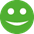 Folgende Abweichungen wurden festgestellt:	Herr/FrauMaßnahme 
umgesetzt?Ja	NeinBeurteilende/rMaßnahme 
wirksam?Ja	NeinFehlhaltungen durch zu hohe Bildschirme, zu kleine Zeichen oder ungünstige Anordnung mehrerer BildschirmeBelastungen der Augen und des Sehvermögens (z.B. durch schlecht entspiegelte Bildschirme, ungeeignete Aufstellung der Bildschirme, Blendung durch Sonnenlicht) Psychische Ermüdung durch erhöhte Anforderungen an Aufmerksamkeit und Konzentration…Herr/FrauMaßnahme 
umgesetzt?Ja	NeinBeurteilende/rMaßnahme 
wirksam?Ja	NeinFehlhaltungen durch zu hohe Bildschirme, zu kleine Zeichen oder ungünstige Anordnung mehrerer BildschirmeBelastungen der Augen und des Sehvermögens (z.B. durch schlecht entspiegelte Bildschirme, ungeeignete Aufstellung der Bildschirme, Blendung durch Sonnenlicht) Psychische Ermüdung durch erhöhte Anforderungen an Aufmerksamkeit und KonzentrationFolgende Maßnahmen werden ergriffen:Herr/FrauMaßnahme 
umgesetzt?Ja	NeinBeurteilende/rMaßnahme 
wirksam?Ja	NeinFehlhaltungen durch zu hohe Bildschirme, zu kleine Zeichen oder ungünstige Anordnung mehrerer BildschirmeBelastungen der Augen und des Sehvermögens (z.B. durch schlecht entspiegelte Bildschirme, ungeeignete Aufstellung der Bildschirme, Blendung durch Sonnenlicht) Psychische Ermüdung durch erhöhte Anforderungen an Aufmerksamkeit und Konzentration…Herr/FrauMaßnahme 
umgesetzt?Ja	NeinBeurteilende/rMaßnahme 
wirksam?Ja	Neinefährdung / BelastungEingabemittel (Tastatur/Maus)Risikobewertung
Soll-Zustand

Verantwortlich für die Umsetzung der Maßnahme Wirksamkeitskontrolle
Fehlhaltungen durch nicht ergonomische Tastaturen und MäuseErmüdende KörperhaltungenTastaturVom Bildschirm getrennte EinheitMöglichst flach, Bauhöhe (mittlere Tastaturreihe) höchstens 3 cmReflexionsarme OberflächenDie Beschriftung der Tasten hebt sich vom Untergrund deutlich ab und ist bei normaler Arbeitshaltung gut lesbar.Es werden Tastaturen mit hellen Tasten und dunkler Beschriftung (Positivdarstellung) eingesetzt.Es ist ausreichend Platz zum Auflegen der Hände vor der Tastatur (Tiefe von 10-15 cm).…MausAn die Handgröße angepasst, mit ergonomisch gestalteten Schaltelementen.Ermöglicht ein Auflegen des Handballens auf der Arbeitsfläche.Ausreichende, an die Tastatur angrenzende Bewegungsfläche.…
Hinweis: Beschäftigte mit gesundheitlichen Einschränkungen haben Zugang zu einer angemessenen Beratung (Betriebsärztin oder Betriebsarzt). Gegebenenfalls sind spezielle alternative Eingabemittel (z.B. Vertikalmaus, geteilte Tastatur) erforderlich.…Herr/FrauMaßnahme 
umgesetzt?Ja	NeinBeurteilende/rMaßnahme 
wirksam?Ja	NeinFehlhaltungen durch nicht ergonomische Tastaturen und MäuseErmüdende KörperhaltungenFolgende Abweichungen wurden festgestellt:	Herr/FrauMaßnahme 
umgesetzt?Ja	NeinBeurteilende/rMaßnahme 
wirksam?Ja	NeinFehlhaltungen durch nicht ergonomische Tastaturen und MäuseErmüdende Körperhaltungen…Herr/FrauMaßnahme 
umgesetzt?Ja	NeinBeurteilende/rMaßnahme 
wirksam?Ja	NeinFehlhaltungen durch nicht ergonomische Tastaturen und MäuseErmüdende KörperhaltungenFolgende Maßnahmen werden ergriffen:Herr/FrauMaßnahme 
umgesetzt?Ja	NeinBeurteilende/rMaßnahme 
wirksam?Ja	NeinFehlhaltungen durch nicht ergonomische Tastaturen und MäuseErmüdende Körperhaltungen…Herr/FrauMaßnahme 
umgesetzt?Ja	NeinBeurteilende/rMaßnahme 
wirksam?Ja	NeinGefährdung / Belastung            Büroarbeitsplatz allgemeinRisikobewertung
Soll-Zustand

Verantwortlich für die Umsetzung der Maßnahme Wirksamkeitskontrolle
Dauerbelastung der Augen und des SehvermögensBewegungsmangel Dem/Der Pfarrsekretär*in wird in regelmäßigen Abständen eine arbeitsmedizinische Vorsorge für Bildschirmtätigkeit angeboten. Daraus kann sich ergeben, dass dem/der Mitarbeitenden in erforderlichem Umfang eine spezielle Sehhilfe (sogenannte Bildschirmarbeitsplatzbrille) zur Verfügung gestellt werden muss.Bewegung kann z.B. gefördert werden durch:Motivation zum dynamischen Sitzen und mehr Bewegung im Arbeitsalltag (z.B. regelmäßige Bewegungsübungen am Arbeitsplatz, Kurzbesprechungen auch mal im Stehen).Aufstellen von Drucker, Kopierer und Faxgerät an zentraler Stelle und nicht unmittelbar am Arbeitsplatz. Abwechslungsreiche Gestaltung der Arbeitsabläufe. Bereitstellen von Stehpulten oder höhenverstellbaren Tischen.Sportangebote z.B. im Rahmen eines betrieblichen Gesundheitsmanagements.…Herr/FrauMaßnahme 
umgesetzt?Ja	NeinBeurteilende/rMaßnahme 
wirksam?Ja	NeinDauerbelastung der Augen und des SehvermögensBewegungsmangel Folgende Abweichungen wurden festgestellt:	Herr/FrauMaßnahme 
umgesetzt?Ja	NeinBeurteilende/rMaßnahme 
wirksam?Ja	NeinDauerbelastung der Augen und des SehvermögensBewegungsmangel …Herr/FrauMaßnahme 
umgesetzt?Ja	NeinBeurteilende/rMaßnahme 
wirksam?Ja	NeinDauerbelastung der Augen und des SehvermögensBewegungsmangel Folgende Maßnahmen werden ergriffen:Herr/FrauMaßnahme 
umgesetzt?Ja	NeinBeurteilende/rMaßnahme 
wirksam?Ja	NeinDauerbelastung der Augen und des SehvermögensBewegungsmangel …Herr/FrauMaßnahme 
umgesetzt?Ja	NeinBeurteilende/rMaßnahme 
wirksam?Ja	NeinGefährdung / Belastung            Arbeitsinhalte/ArbeitsaufgabeRisikobewertung
Soll-Zustand

Verantwortlich für die Umsetzung der Maßnahme Wirksamkeitskontrolle
Unvollständige Aufgaben (nur vorbereitend, nur ausführend oder nur kontrollierend)Kein HandlungsspielraumUnzureichende InformationenUnklare ZuständigkeitenÜber- oder UnterforderungDas Aufgabenspektrum ist vielseitig; bei übertragenen Tätigkeiten erfolgt eine möglichst enge Abstimmung mit den Verantwortlichen. Vorhandene Handlungsspielräume werden kommuniziert.Es werden regelmäßig und rechtzeitig alle zur Erledigung der Aufgaben relevanten Informationen an die Mitarbeitenden weitergegeben (z.B. durch konkrete E-Mails, Telefonate oder im Rahmen von Dienstbesprechungen).Die Zuständigkeiten im Kirchenvorstand sind klar geregelt und innerhalb der Kirchengemeinde kommuniziert; der*die Pfarrsekretär*in weiß, mit welchen Angelegenheiten er*sie sich an wen wenden kann.Ein Tätigkeitsprofil für die Stelle ist erstellt und wird bei der Personalauswahl berücksichtigt.Fortbildungsangebote und sonstige Qualifizierungsmaßnahmen werden angeboten und von den Mitarbeitenden wahrgenommen.Die Jahresgespräche werden dazu genutzt, die Arbeitsbedingungen bei Bedarf anzupassen. …Herr/FrauMaßnahme 
umgesetzt?Ja	NeinBeurteilende/rMaßnahme 
wirksam?Ja	NeinUnvollständige Aufgaben (nur vorbereitend, nur ausführend oder nur kontrollierend)Kein HandlungsspielraumUnzureichende InformationenUnklare ZuständigkeitenÜber- oder UnterforderungFolgende Abweichungen wurden festgestellt:	Herr/FrauMaßnahme 
umgesetzt?Ja	NeinBeurteilende/rMaßnahme 
wirksam?Ja	NeinUnvollständige Aufgaben (nur vorbereitend, nur ausführend oder nur kontrollierend)Kein HandlungsspielraumUnzureichende InformationenUnklare ZuständigkeitenÜber- oder Unterforderung…Herr/FrauMaßnahme 
umgesetzt?Ja	NeinBeurteilende/rMaßnahme 
wirksam?Ja	NeinUnvollständige Aufgaben (nur vorbereitend, nur ausführend oder nur kontrollierend)Kein HandlungsspielraumUnzureichende InformationenUnklare ZuständigkeitenÜber- oder UnterforderungFolgende Maßnahmen werden ergriffen:Herr/FrauMaßnahme 
umgesetzt?Ja	NeinBeurteilende/rMaßnahme 
wirksam?Ja	NeinUnvollständige Aufgaben (nur vorbereitend, nur ausführend oder nur kontrollierend)Kein HandlungsspielraumUnzureichende InformationenUnklare ZuständigkeitenÜber- oder Unterforderung…Herr/FrauMaßnahme 
umgesetzt?Ja	NeinBeurteilende/rMaßnahme 
wirksam?Ja	NeinGefährdung / Belastung            ArbeitsorganisationRisikobewertung
Soll-Zustand

Verantwortlich für die Umsetzung der Maßnahme Wirksamkeitskontrolle
Zu lange ArbeitszeitÜberstundenArbeit auf AbrufZeitdruckHohe ArbeitsintensitätHäufige StörungenDie Vorgaben des Arbeitszeitgesetzes werden eingehalten.Familiengerechte und auf die Lebenssituation angepasste Arbeitszeiten werden angeboten (z.B. flexible Arbeitszeiten).Leistungs- und Zeitvorgaben werden bei hoher Arbeitsbelastung angepasst. Wichtige Aufgaben werden priorisiert; ggf. müssen Aufgaben später erledigt werden oder ganz entfallen. In Absprache mit dem/der Mitarbeitenden werden bei Bedarf bezahlte Überstunden angeordnet.Zeiten für störungsfreies Arbeiten werden festgelegt (ggf. Öffnungszeiten des Gemeindebüros reduzieren).…Herr/FrauMaßnahme 
umgesetzt?Ja	NeinBeurteilende/rMaßnahme 
wirksam?Ja	NeinZu lange ArbeitszeitÜberstundenArbeit auf AbrufZeitdruckHohe ArbeitsintensitätHäufige StörungenFolgende Abweichungen wurden festgestellt:	Herr/FrauMaßnahme 
umgesetzt?Ja	NeinBeurteilende/rMaßnahme 
wirksam?Ja	NeinZu lange ArbeitszeitÜberstundenArbeit auf AbrufZeitdruckHohe ArbeitsintensitätHäufige Störungen…Herr/FrauMaßnahme 
umgesetzt?Ja	NeinBeurteilende/rMaßnahme 
wirksam?Ja	NeinZu lange ArbeitszeitÜberstundenArbeit auf AbrufZeitdruckHohe ArbeitsintensitätHäufige StörungenFolgende Maßnahmen werden ergriffen:Herr/FrauMaßnahme 
umgesetzt?Ja	NeinBeurteilende/rMaßnahme 
wirksam?Ja	NeinZu lange ArbeitszeitÜberstundenArbeit auf AbrufZeitdruckHohe ArbeitsintensitätHäufige Störungen…Herr/FrauMaßnahme 
umgesetzt?Ja	NeinBeurteilende/rMaßnahme 
wirksam?Ja	NeinGefährdungen / BelastungenKommunikationRisikobewertung
Soll-Zustand

Verantwortlich für die Umsetzung der Maßnahme Wirksamkeitskontrolle
Zu geringe oder zu hohe Zahl sozialer KontakteKonflikte mit Kolleg*innen/ FührungskräftenUngünstiges FührungsverhaltenFehlende AnerkennungEine offene Kommunikation wird gefördert.Dienstbesprechungen finden regelmäßig statt.Bei entstehenden Konflikten zwischen Mitarbeitenden werden frühzeitig Gespräche geführt und nach geeigneten Lösungen gesucht (ggf. externe Unterstützung in Form von Supervision oder Coaching etc.)Kirchenvorstand / Pfarramt gibt Rückmeldungen zur Qualität und Quantität der Arbeit (Lob und Kritik); so können auch Probleme und Konflikte rechtzeitig erkannt und dem entgegengewirkt werden....Herr/FrauMaßnahme 
umgesetzt?Ja	NeinBeurteilende/rMaßnahme 
wirksam?Ja	NeinZu geringe oder zu hohe Zahl sozialer KontakteKonflikte mit Kolleg*innen/ FührungskräftenUngünstiges FührungsverhaltenFehlende AnerkennungFolgende Abweichungen wurden festgestellt:	Herr/FrauMaßnahme 
umgesetzt?Ja	NeinBeurteilende/rMaßnahme 
wirksam?Ja	NeinZu geringe oder zu hohe Zahl sozialer KontakteKonflikte mit Kolleg*innen/ FührungskräftenUngünstiges FührungsverhaltenFehlende Anerkennung…Herr/FrauMaßnahme 
umgesetzt?Ja	NeinBeurteilende/rMaßnahme 
wirksam?Ja	NeinZu geringe oder zu hohe Zahl sozialer KontakteKonflikte mit Kolleg*innen/ FührungskräftenUngünstiges FührungsverhaltenFehlende AnerkennungFolgende Maßnahmen werden ergriffen:Herr/FrauMaßnahme 
umgesetzt?Ja	NeinBeurteilende/rMaßnahme 
wirksam?Ja	NeinZu geringe oder zu hohe Zahl sozialer KontakteKonflikte mit Kolleg*innen/ FührungskräftenUngünstiges FührungsverhaltenFehlende Anerkennung…Herr/FrauMaßnahme 
umgesetzt?Ja	NeinBeurteilende/rMaßnahme 
wirksam?Ja	NeinGefährdungen / BelastungenRisikobewertung
Soll-Zustand

Verantwortlich für die Umsetzung der Maßnahme Wirksamkeitskontrolle
…Herr/FrauMaßnahme 
umgesetzt?Ja	NeinBeurteilende/rMaßnahme 
wirksam?Ja	NeinFolgende Abweichungen wurden festgestellt:	Herr/FrauMaßnahme 
umgesetzt?Ja	NeinBeurteilende/rMaßnahme 
wirksam?Ja	Nein…Herr/FrauMaßnahme 
umgesetzt?Ja	NeinBeurteilende/rMaßnahme 
wirksam?Ja	NeinFolgende Maßnahmen werden ergriffen:Herr/FrauMaßnahme 
umgesetzt?Ja	NeinBeurteilende/rMaßnahme 
wirksam?Ja	Nein…Herr/FrauMaßnahme 
umgesetzt?Ja	NeinBeurteilende/rMaßnahme 
wirksam?Ja	NeinGefährdung / BelastungRisikobewertung
Soll-Zustand

Verantwortlich für die Umsetzung der Maßnahme Wirksamkeitskontrolle
…Herr/FrauMaßnahme 
umgesetzt?Ja	NeinBeurteilende/rMaßnahme 
wirksam?Ja	NeinFolgende Abweichung wurde festgestellt:	Herr/FrauMaßnahme 
umgesetzt?Ja	NeinBeurteilende/rMaßnahme 
wirksam?Ja	Nein…Herr/FrauMaßnahme 
umgesetzt?Ja	NeinBeurteilende/rMaßnahme 
wirksam?Ja	NeinFolgende Maßnahmen werden ergriffen:Herr/FrauMaßnahme 
umgesetzt?Ja	NeinBeurteilende/rMaßnahme 
wirksam?Ja	Nein…Herr/FrauMaßnahme 
umgesetzt?Ja	NeinBeurteilende/rMaßnahme 
wirksam?Ja	Nein